Introductions, Welcome, and Good-Byes – Matthew Beyersdorf & Dr. Brenda S. EstradaApproval of September 27th, Minutes-All in favor, approved.Announcements:Nuventive deadlines for 4- year and for annuals (although we do not review annuals)-                  2023-2024, be a test year        Capstone- 4 year review (don’t use quad)       Annuals and 4 year review to be due November 30th         Change timeline for next year if we are changing to Nuventive, for 2024-2025. Discuss Update to Website- We need clarity on text limits. Add the annuals dates onto the websiteDiscuss Rubric ( do we need to include what we recommend the institution do to support the area presenting their 4 year) Provide the option to give table top display. Set-up a day to present. Have a creative space to present program in 2-5 minutes.Deans and Managers will need to submit a yearly Program Review on Nuventive for      Dr. Nery and President’s Cabinet to Review Can managers and deans dates be shifted       Do not make it mandatory at this time. Program Review Workshops on Nuventive- John Stephens will be reached for workshop arrangements. Make announcement on website, send email to faculty with timeline with new implementation. Platform is not ready to go live.   List of programs with four-year reviews due:English as a Second Language (SCE)Global Business and EntrepreneurshipLegal StudiesCommunication StudiesPhilosophyEnglishAuto/Diesel/Welding (three programs)Fire TechnologyChild Development and Education StudiesSLPAEMLSChemistryMathematicsNursingDisabled Student Programs & Services (Student Services)Assessment (Student Services)Career Center (Student Services)Health and Wellness Center (Student Services) The VP of Student Services has requested this be moved to Fall 2024 as Manager over area retiredAction Items:Creation of 2023/2024 Goals – Matthew BeyersdorfReview SAC I&E Plan_DRAFT for potential GoalsStudy Session dates, times, and volunteersReview of “Program Review Committee: Purpose, Charge, Membership Structure”Fall 2022 Meeting Schedule: Monday’s 1:00 p.m.-2:00 p.m.November 27December ???  Do we want to have a  special 30-minute planning meeting, 1:00 p.m.-1:30 p.m.Holidays: November 10 and November 23 -24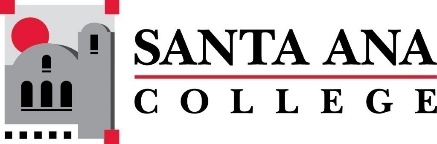 SAC Program Review Committee AgendaOctober 23, 20231:00p.m. – 2:00 p.m. Zoom:https://rsccd-edu.zoom.us/j/88157127065 SAC Program Review Committee AgendaOctober 23, 20231:00p.m. – 2:00 p.m. Zoom:https://rsccd-edu.zoom.us/j/88157127065 